SCHEDA DI ISCRIZIONE B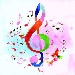 Riservata ai GRUPPI (musica da camera, orchestra)da compilare in stampatello al computerII^ Edizione Concorso Musicale “Note sul mare” ISTITUTO COMPRENSIVO STATALE “Giovanni XXIII - Melissa”Intestazione della scuolaDATI DEL REFERENTE:Nome  [    ]         Cognome  [    ]       Luogo e data di nascita  [    ]          CF  [    ]       Indirizzo  [    ]        Cell.  [    ]       E-mail  [    ]      _______________________________________________________________________________________________Istituto di provenienza (scuola, associazione, scuola privata, ecc…)  [    ]         Nome del gruppo   [    ]       Categoria per cui si intende concorrere  [    ]       Sezione  [    ]       Autore, titoli e durata in minuti dei brani che si intendono presentare: [    ]       Per le orchestre ed i gruppi elencare Cognome, Nome, Strumento. *01__________________________________________02__________________________________________03__________________________________________04__________________________________________ 05__________________________________________06__________________________________________ 07__________________________________________08__________________________________________09__________________________________________ 10__________________________________________11__________________________________________ 12__________________________________________13__________________________________________14__________________________________________15__________________________________________16_________________________________________ 17__________________________________________ 18__________________________________________19__________________________________________20__________________________________________ 21__________________________________________22__________________________________________ 23__________________________________________ 24__________________________________________25__________________________________________26__________________________________________ 27__________________________________________28__________________________________________29__________________________________________30_________________________________________*Aggiungere o eliminare eventuali altri campiAllega:Copia del pagamento della quota di partecipazioneIl sottoscritto attesta che i dati sopra esposti nonché quelli contenuti nella dichiarazione allegata alla presente scheda informativa corrispondono al vero.Si autorizza il trattamento dei dati personali ai sensi del D.lgs. n. 196/2003.Si dichiara che tutti gli alunni suddetti e gli accompagnatori sono coperti da assicurazione.Luogo e data  [    ]       			  	Firma e timbro del Dirigente  Scolastico/Responsabile 